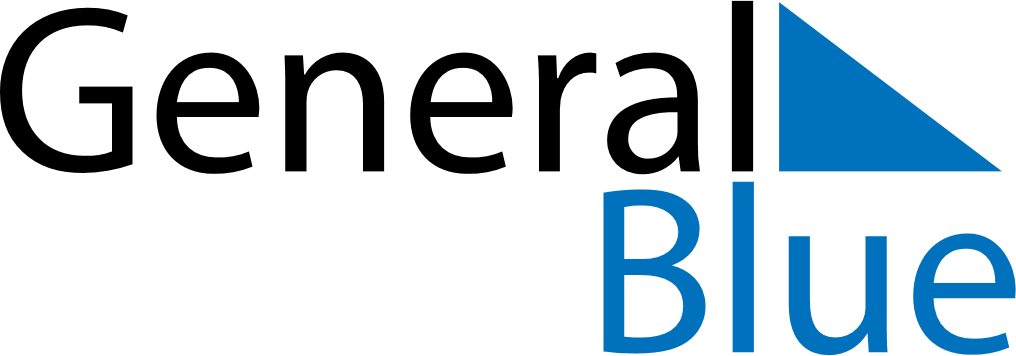 September 2018September 2018September 2018ParaguayParaguaySUNMONTUEWEDTHUFRISAT1234567891011121314151617181920212223242526272829Boqueron Battle Victory Day30